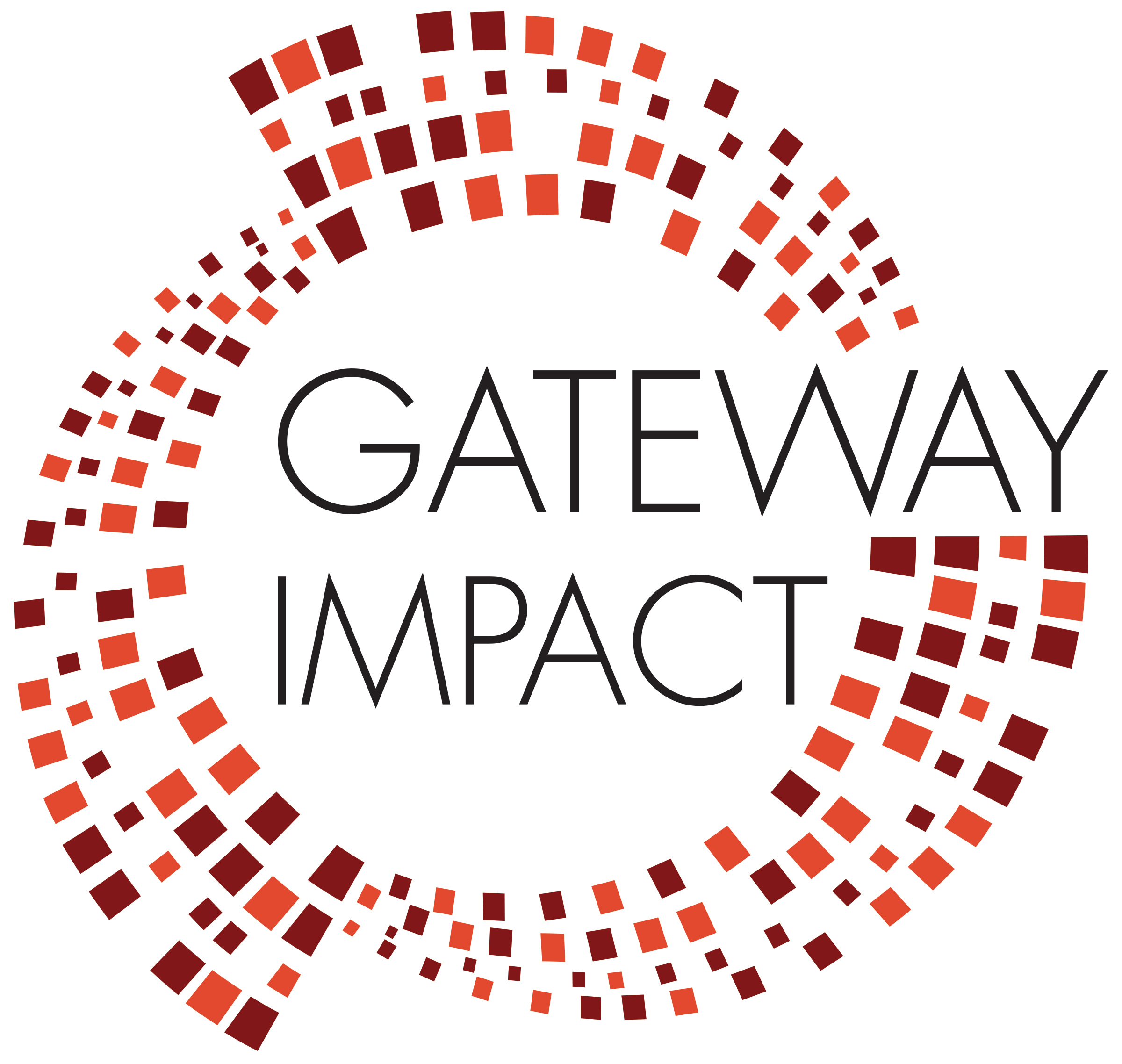 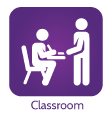 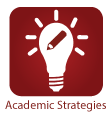 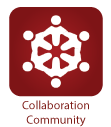 Say Something CardsPREDICT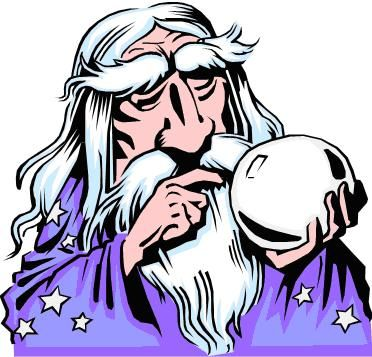 I wonder if…I predict that…I bet that…I suspect that…PREDICTI wonder if…I predict that…I bet that…I suspect that…PREDICTI wonder if…I predict that…I bet that…I suspect that…PREDICTI wonder if…I predict that…I bet that…I suspect that…PREDICTI wonder if…I predict that…I bet that…I suspect that…PREDICTI wonder if…I predict that…I bet that…I suspect that…PREDICTI wonder if…I predict that…I bet that…I suspect that…PREDICTI wonder if…I predict that…I bet that…I suspect that…BUILDBUILDBUILDBUILDAddChallengeAddChallengeI would add that…I want to expand on your point about…I want to follow up on your idea…I agree with ..  and   think…Alternatively, I think…Another way to look at this could be…Yet, I also wonder if…What struck me about what you said was…I would add that…I want to expand on your point about…I want to follow up on your idea…I agree with ..  and   think…Alternatively, I think…Another way to look at this could be…Yet, I also wonder if…What struck me about what you said was…BUILDBUILDBUILDBUILDAddChallengeAddChallengeI would add that…I want to expand on your point about…I want to follow up on your idea…I agree with ..  and   think…Alternatively, I think…Another way to look at this could be…Yet, I also wonder if…What struck me about what you said was…I would add that…I want to expand on your point about…I want to follow up on your idea…I agree with ..  and   think…Alternatively, I think…Another way to look at this could be…Yet, I also wonder if…What struck me about what you said was…BUILDBUILDBUILDBUILDAddChallengeAddChallengeI would add that…I want to expand on your point about…I want to follow up on your idea…I agree with ..  and   think…Alternatively, I think…Another way to look at this could be…Yet, I also wonder if…What struck me about what you said was…I would add that…I want to expand on your point about…I want to follow up on your idea…I agree with ..  and   think…Alternatively, I think…Another way to look at this could be…Yet, I also wonder if…What struck me about what you said was…BUILDBUILDBUILDBUILDAddChallengeAddChallengeI would add that…I want to expand on your point about…I want to follow up on your idea…I agree with ..  and   think…Alternatively, I think…Another way to look at this could be…Yet, I also wonder if…What struck me about what you said was…I would add that…I want to expand on your point about…I want to follow up on your idea…I agree with ..  and   think…Alternatively, I think…Another way to look at this could be…Yet, I also wonder if…What struck me about what you said was…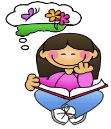 VISUALIZEFrom this part here, I can see...I imagine that…I can picture…VISUALIZEFrom this part here, I can see...I imagine that…I can picture…VISUALIZEFrom this part here, I can see...I imagine that…I can picture…VISUALIZEFrom this part here, I can see...I imagine that…I can picture…VISUALIZEFrom this part here, I can see...I imagine that…I can picture…VISUALIZEFrom this part here, I can see...I imagine that…I can picture…VISUALIZEFrom this part here, I can see...I imagine that…I can picture…VISUALIZEFrom this part here, I can see...I imagine that…I can picture…BUILDBUILDBUILDBUILDAddChallengeAddChallengeI would add that…I want to expand on your point about…I want to follow up on your idea…I agree with ..  and   think…Alternatively, I think…Another way to look at this could be…Yet, I also wonder if…What struck me about what you said was…I would add that…I want to expand on your point about…I want to follow up on your idea…I agree with ..  and   think…Alternatively, I think…Another way to look at this could be…Yet, I also wonder if…What struck me about what you said was…BUILDBUILDBUILDBUILDAddChallengeAddChallengeI would add that…I want to expand on your point about…I want to follow up on your idea…I agree with ..  and   think…Alternatively, I think…Another way to look at this could be…Yet, I also wonder if…What struck me about what you said was…I would add that…I want to expand on your point about…I want to follow up on your idea…I agree with ..  and   think…Alternatively, I think…Another way to look at this could be…Yet, I also wonder if…What struck me about what you said was…BUILDBUILDBUILDBUILDAddChallengeAddChallengeI would add that…I want to expand on your point about…I want to follow up on your idea…I agree with ..  and   think…Alternatively, I think…Another way to look at this could be…Yet, I also wonder if…What struck me about what you said was…I would add that…I want to expand on your point about…I want to follow up on your idea…I agree with ..  and   think…Alternatively, I think…Another way to look at this could be…Yet, I also wonder if…What struck me about what you said was…BUILDBUILDBUILDBUILDAddChallengeAddChallengeI would add that…I want to expand on your point about…I want to follow up on your idea…I agree with ..  and   think…Alternatively, I think…Another way to look at this could be…Yet, I also wonder if…What struck me about what you said was…I would add that…I want to expand on your point about…I want to follow up on your idea…I agree with ..  and   think…Alternatively, I think…Another way to look at this could be…Yet, I also wonder if…What struck me about what you said was…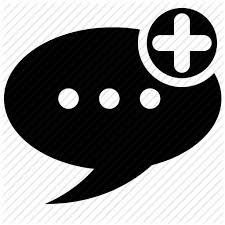 COMMENT I like this because…This part is _____ because…If you think about it…COMMENT I like this because…This part is _____ because…If you think about it…COMMENT I like this because…This part is _____ because…If you think about it...COMMENT I like this because…This part is _____ because…If you think about it…COMMENT I like this because…This part is _____ because…If you think about it..COMMENT I like this because…This part is _____ because…If you think about it..COMMENT I like this because…This part is _____ because…If you think about it…COMMENT I like this because…This part is _____ because…If you think about it..BUILDBUILDBUILDBUILDAddChallengeAddChallengeI would add that…I want to expand on your point about…I want to follow up on your idea…I agree with ..  and   think…Alternatively, I think…Another way to look at this could be…Yet, I also wonder if…What struck me about what you said was…I would add that…I want to expand on your point about…I want to follow up on your idea…I agree with ..  and   think…Alternatively, I think…Another way to look at this could be…Yet, I also wonder if…What struck me about what you said was…BUILDBUILDBUILDBUILDAddChallengeAddChallengeI would add that…I want to expand on your point about…I want to follow up on your idea…I agree with ..  and   think…Alternatively, I think…Another way to look at this could be…Yet, I also wonder if…What struck me about what you said was…I would add that…I want to expand on your point about…I want to follow up on your idea…I agree with ..  and   think…Alternatively, I think…Another way to look at this could be…Yet, I also wonder if…What struck me about what you said was…BUILDBUILDBUILDBUILDAddChallengeAddChallengeI would add that…I want to expand on your point about…I want to follow up on your idea…I agree with ..  and   think…Alternatively, I think…Another way to look at this could be…Yet, I also wonder if…What struck me about what you said was…I would add that…I want to expand on your point about…I want to follow up on your idea…I agree with ..  and   think…Alternatively, I think…Another way to look at this could be…Yet, I also wonder if…What struck me about what you said was…BUILDBUILDBUILDBUILDAddChallengeAddChallengeI would add that…I want to expand on your point about…I want to follow up on your idea…I agree with ..  and   think…Alternatively, I think…Another way to look at this could be…Yet, I also wonder if…What struck me about what you said was…I would add that…I want to expand on your point about…I want to follow up on your idea…I agree with ..  and   think…Alternatively, I think…Another way to look at this could be…Yet, I also wonder if…What struck me about what you said was…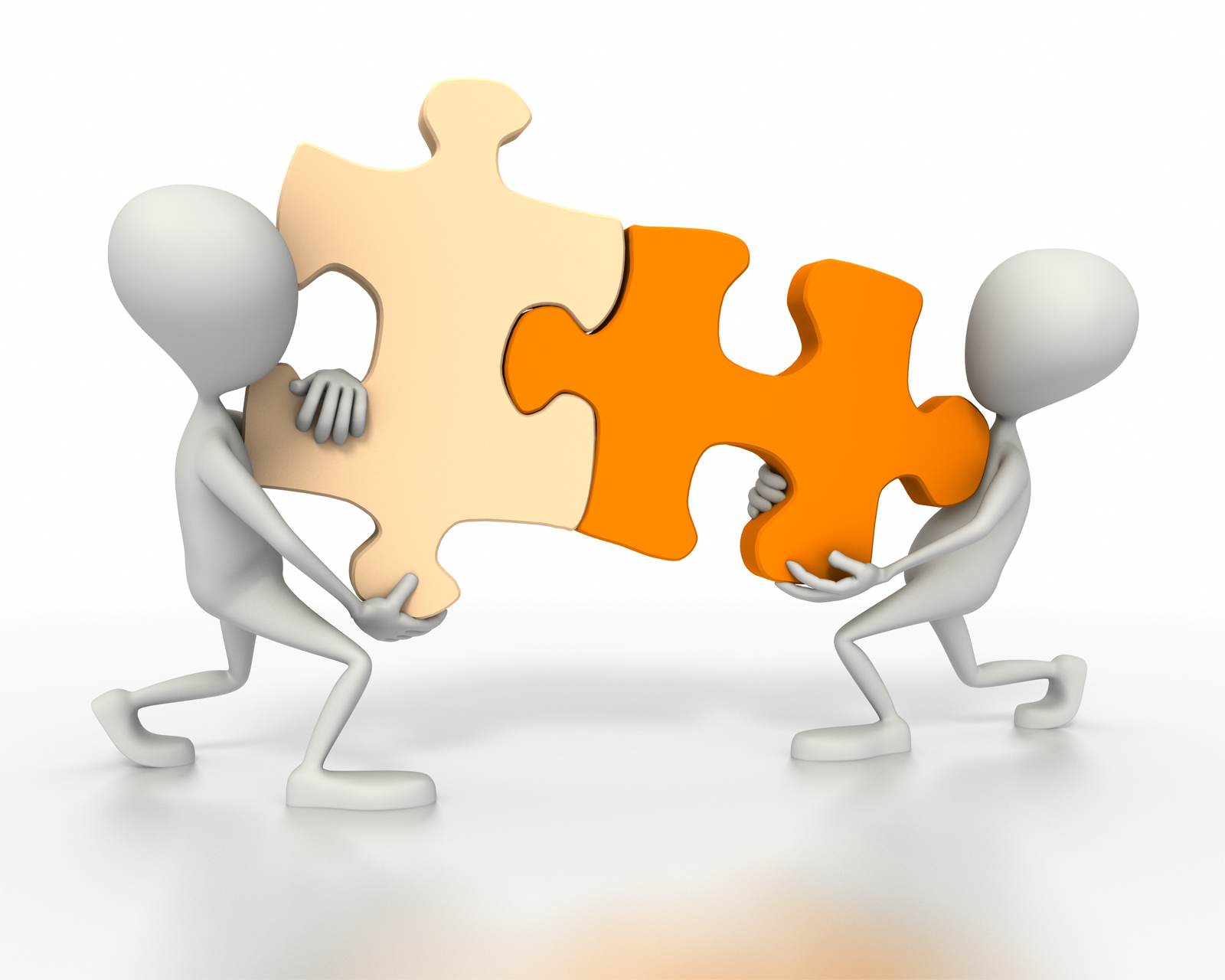 CONNECTThis reminds me of…I already know about this part because…I learned about this from…CONNECTThis reminds me of…I already know about this part because…I learned about this from…CONNECTThis reminds me of…I already know about this part because…I learned about this from…CONNECTThis reminds me of…I already know about this part because…I learned about this from…CONNECTThis reminds me of…I already know about this part because…I learned about this from…CONNECTThis reminds me of…I already know about this part because…I learned about this from…CONNECTThis reminds me of…I already know about this part because…I learned about this from…CONNECTThis reminds me of…I already know about this part because…I learned about this from…BUILDBUILDBUILDBUILDAddChallengeAddChallengeI would add that…I want to expand on your point about…I want to follow up on your idea…I agree with ..  and   think…Alternatively, I think…Another way to look at this could be…Yet, I also wonder if…What struck me about what you said was…I would add that…I want to expand on your point about…I want to follow up on your idea…I agree with ..  and   think…Alternatively, I think…Another way to look at this could be…Yet, I also wonder if…What struck me about what you said was…BUILDBUILDBUILDBUILDAddChallengeAddChallengeI would add that…I want to expand on your point about…I want to follow up on your idea…I agree with ..  and   think…Alternatively, I think…Another way to look at this could be…Yet, I also wonder if…What struck me about what you said was…I would add that…I want to expand on your point about…I want to follow up on your idea…I agree with ..  and   think…Alternatively, I think…Another way to look at this could be…Yet, I also wonder if…What struck me about what you said was…BUILDBUILDBUILDBUILDAddChallengeAddChallengeI would add that…I want to expand on your point about…I want to follow up on your idea…I agree with ..  and   think…Alternatively, I think…Another way to look at this could be…Yet, I also wonder if…What struck me about what you said was…I would add that…I want to expand on your point about…I want to follow up on your idea…I agree with ..  and   think…Alternatively, I think…Another way to look at this could be…Yet, I also wonder if…What struck me about what you said was…BUILDBUILDBUILDBUILDAddChallengeAddChallengeI would add that…I want to expand on your point about…I want to follow up on your idea…I agree with ..  and   think…Alternatively, I think…Another way to look at this could be…Yet, I also wonder if…What struck me about what you said was…I would add that…I want to expand on your point about…I want to follow up on your idea…I agree with ..  and   think…Alternatively, I think…Another way to look at this could be…Yet, I also wonder if…What struck me about what you said was…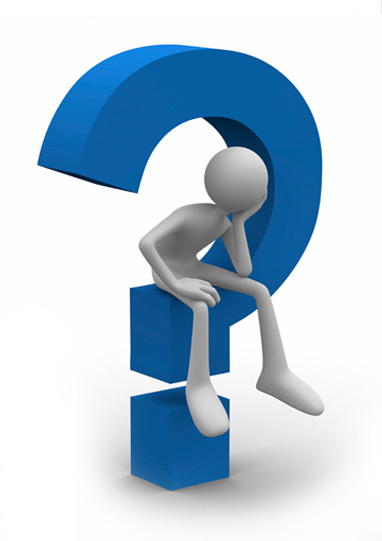 QUESTIONI wonder why…If ____, then why…?Why is…QUESTIONI wonder why…If ____, then why…?Why is…QUESTIONI wonder why…If ____, then why…?Why is…QUESTIONI wonder why…If ____, then why…?Why is…QUESTIONI wonder why…If ____, then why…?Why is…QUESTIONI wonder why…If ____, then why…?Why is…QUESTIONI wonder why…If ____, then why…?Why is…QUESTIONI wonder why…If ____, then why…?Why is…BUILDBUILDBUILDBUILDAddChallengeAddChallengeI would add that…I want to expand on your point about…I want to follow up on your idea…I agree with ..  and   think…Alternatively, I think…Another way to look at this could be…Yet, I also wonder if…What struck me about what you said was…I would add that…I want to expand on your point about…I want to follow up on your idea…I agree with ..  and   think…Alternatively, I think…Another way to look at this could be…Yet, I also wonder if…What struck me about what you said was…BUILDBUILDBUILDBUILDAddChallengeAddChallengeI would add that…I want to expand on your point about…I want to follow up on your idea…I agree with ..  and   think…Alternatively, I think…Another way to look at this could be…Yet, I also wonder if…What struck me about what you said was…I would add that…I want to expand on your point about…I want to follow up on your idea…I agree with ..  and   think…Alternatively, I think…Another way to look at this could be…Yet, I also wonder if…What struck me about what you said was…BUILDBUILDBUILDBUILDAddChallengeAddChallengeI would add that…I want to expand on your point about…I want to follow up on your idea…I agree with ..  and   think…Alternatively, I think…Another way to look at this could be…Yet, I also wonder if…What struck me about what you said was…I would add that…I want to expand on your point about…I want to follow up on your idea…I agree with ..  and   think…Alternatively, I think…Another way to look at this could be…Yet, I also wonder if…What struck me about what you said was…BUILDBUILDBUILDBUILDAddChallengeAddChallengeI would add that…I want to expand on your point about…I want to follow up on your idea…I agree with ..  and   think…Alternatively, I think…Another way to look at this could be…Yet, I also wonder if…What struck me about what you said was…I would add that…I want to expand on your point about…I want to follow up on your idea…I agree with ..  and   think…Alternatively, I think…Another way to look at this could be…Yet, I also wonder if…What struck me about what you said was…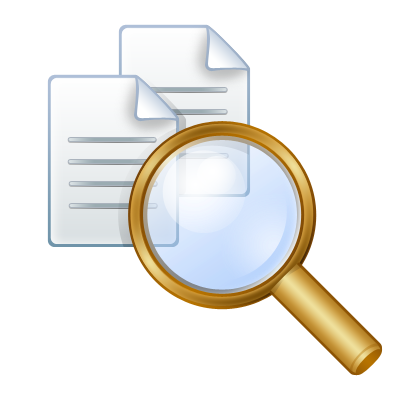 COMPAREThis also reminds me of…This part is like…This is similar to…COMPAREThis also reminds me of…This part is like…This is similar to…COMPAREThis also reminds me of…This part is like…This is similar to…COMPAREThis also reminds me of…This part is like…This is similar to…COMPAREThis also reminds me of…This part is like…This is similar to…COMPAREThis also reminds me of…This part is like…This is similar to…COMPAREThis also reminds me of…This part is like…This is similar to…COMPAREThis also reminds me of…This part is like…This is similar to…BUILDBUILDBUILDBUILDAddChallengeAddChallengeI would add that…I want to expand on your point about…I want to follow up on your idea…I agree with ..  and   think…Alternatively, I think…Another way to look at this could be…Yet, I also wonder if…What struck me about what you said was…I would add that…I want to expand on your point about…I want to follow up on your idea…I agree with ..  and   think…Alternatively, I think…Another way to look at this could be…Yet, I also wonder if…What struck me about what you said was…BUILDBUILDBUILDBUILDAddChallengeAddChallengeI would add that…I want to expand on your point about…I want to follow up on your idea…I agree with ..  and   think…Alternatively, I think…Another way to look at this could be…Yet, I also wonder if…What struck me about what you said was…I would add that…I want to expand on your point about…I want to follow up on your idea…I agree with ..  and   think…Alternatively, I think…Another way to look at this could be…Yet, I also wonder if…What struck me about what you said was…BUILDBUILDBUILDBUILDAddChallengeAddChallengeI would add that…I want to expand on your point about…I want to follow up on your idea…I agree with ..  and   think…Alternatively, I think…Another way to look at this could be…Yet, I also wonder if…What struck me about what you said was…I would add that…I want to expand on your point about…I want to follow up on your idea…I agree with ..  and   think…Alternatively, I think…Another way to look at this could be…Yet, I also wonder if…What struck me about what you said was…BUILDBUILDBUILDBUILDAddChallengeAddChallengeI would add that…I want to expand on your point about…I want to follow up on your idea…I agree with ..  and   think…Alternatively, I think…Another way to look at this could be…Yet, I also wonder if…What struck me about what you said was…I would add that…I want to expand on your point about…I want to follow up on your idea…I agree with ..  and   think…Alternatively, I think…Another way to look at this could be…Yet, I also wonder if…What struck me about what you said was…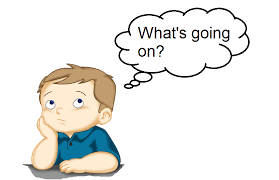 MONITORThis confuses me because…This is a difficult part because…I don’t understand…MONITORThis confuses me because…This is a difficult part because…I don’t understand…MONITORThis confuses me because…This is a difficult part because…I don’t understand…MONITORThis confuses me because…This is a difficult part because…I don’t understand…MONITORThis confuses me because…This is a difficult part because…I don’t understand…MONITORThis confuses me because…This is a difficult part because…I don’t understand…MONITORThis confuses me because…This is a difficult part because…I don’t understand…MONITORThis confuses me because…This is a difficult part because…I don’t understand…BUILDBUILDBUILDBUILDAddChallengeAddChallengeI would add that…I want to expand on your point about…I want to follow up on your idea…I agree with ..  and   think…Alternatively, I think…Another way to look at this could be…Yet, I also wonder if…What struck me about what you said was…I would add that…I want to expand on your point about…I want to follow up on your idea…I agree with ..  and   think…Alternatively, I think…Another way to look at this could be…Yet, I also wonder if…What struck me about what you said was…BUILDBUILDBUILDBUILDAddChallengeAddChallengeI would add that…I want to expand on your point about…I want to follow up on your idea…I agree with ..  and   think…Alternatively, I think…Another way to look at this could be…Yet, I also wonder if…What struck me about what you said was…I would add that…I want to expand on your point about…I want to follow up on your idea…I agree with ..  and   think…Alternatively, I think…Another way to look at this could be…Yet, I also wonder if…What struck me about what you said was…BUILDBUILDBUILDBUILDAddChallengeAddChallengeI would add that…I want to expand on your point about…I want to follow up on your idea…I agree with ..  and   think…Alternatively, I think…Another way to look at this could be…Yet, I also wonder if…What struck me about what you said was…I would add that…I want to expand on your point about…I want to follow up on your idea…I agree with ..  and   think…Alternatively, I think…Another way to look at this could be…Yet, I also wonder if…What struck me about what you said was…BUILDBUILDBUILDBUILDAddChallengeAddChallengeI would add that…I want to expand on your point about…I want to follow up on your idea…I agree with ..  and   think…Alternatively, I think…Another way to look at this could be…Yet, I also wonder if…What struck me about what you said was…I would add that…I want to expand on your point about…I want to follow up on your idea…I agree with ..  and   think…Alternatively, I think…Another way to look at this could be…Yet, I also wonder if…What struck me about what you said was…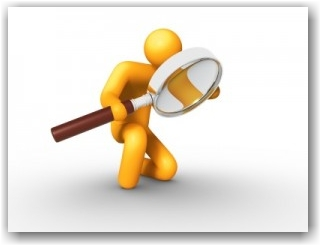 CLARIFYI should look up this word because…I need to keep reading to see if…I should consider…CLARIFYI should look up this word because…I need to keep reading to see if…I should consider…CLARIFYI should look up this word because…I need to keep reading to see if…I should consider…CLARIFYI should look up this word because…I need to keep reading to see if…I should consider…CLARIFYI should look up this word because…I need to keep reading to see if…I should consider…CLARIFYI should look up this word because…I need to keep reading to see if…I should consider…CLARIFYI should look up this word because…I need to keep reading to see if…I should consider…CLARIFYI should look up this word because…I need to keep reading to see if…I should consider…BUILDBUILDBUILDBUILDAddChallengeAddChallengeI would add that…I want to expand on your point about…I want to follow up on your idea…I agree with ..  and   think…Alternatively, I think…Another way to look at this could be…Yet, I also wonder if…What struck me about what you said was…I would add that…I want to expand on your point about…I want to follow up on your idea…I agree with ..  and   think…Alternatively, I think…Another way to look at this could be…Yet, I also wonder if…What struck me about what you said was…BUILDBUILDBUILDBUILDAddChallengeAddChallengeI would add that…I want to expand on your point about…I want to follow up on your idea…I agree with ..  and   think…Alternatively, I think…Another way to look at this could be…Yet, I also wonder if…What struck me about what you said was…I would add that…I want to expand on your point about…I want to follow up on your idea…I agree with ..  and   think…Alternatively, I think…Another way to look at this could be…Yet, I also wonder if…What struck me about what you said was…BUILDBUILDBUILDBUILDAddChallengeAddChallengeI would add that…I want to expand on your point about…I want to follow up on your idea…I agree with ..  and   think…Alternatively, I think…Another way to look at this could be…Yet, I also wonder if…What struck me about what you said was…I would add that…I want to expand on your point about…I want to follow up on your idea…I agree with ..  and   think…Alternatively, I think…Another way to look at this could be…Yet, I also wonder if…What struck me about what you said was…BUILDBUILDBUILDBUILDAddChallengeAddChallengeI would add that…I want to expand on your point about…I want to follow up on your idea…I agree with ..  and   think…Alternatively, I think…Another way to look at this could be…Yet, I also wonder if…What struck me about what you said was…I would add that…I want to expand on your point about…I want to follow up on your idea…I agree with ..  and   think…Alternatively, I think…Another way to look at this could be…Yet, I also wonder if…What struck me about what you said was…